northwood tous les soirs entre 20h et 22h15 TU . avec cela on dispose d'une vision complète à 5 jours 2000/------ SURFACE PROG T+48 120/576 1200 2012/------ SURFACE PROG T+72 120/576 1200 2024/------ SURFACE PROG T+96 120/576 1200 2036/------ SURFACE PROG T+120 120/576 1200 2100/------ SURFACE ANALYSIS 120/576 1800 2112/------ SIG WIND AREAS T+24 120/576 1200 2124/------ SIG WIND AREAS T+48 120/576 1200 2136/------ SIG WIND AREAS T+72 120/576 1200 2148/------ SIG WIND AREAS T+96 120/576 1200 2200/------ SURFACE PROG T+24 CARTES    HF-FAXUTC : STATION : CARTES METEOROLOGIQUES :0000 NORTHWOOD Situation Générale
0012 NORTHWOOD Carte isobarique Prévisions pour 24 heures
0024 NORTHWOOD Carte isobarique avec vents Prévisions pour 24 heures
0100 NORTHWOOD AGENDA des TRANSMISSIONS
0233 BOSTON  Situation générale globale
0236 NORTHWOOD Situation Générale
0243 BOSTON  Agenda 1ère Partie
0254 BOSTON  Agenda 2ème Partie
0300 NORTHWOOD Situation Générale
0315 BOSTON  Analyse Etat de l'Océan
0325 BOSTON  Situation Générale pour le NE de l'Atlantique
0338 BOSTON  Situation Générale pour le NW de l'Atlantique
0400 NORTHWOOD Situation Générale
0402 BOSTON  Situation Générale pour le NE de l'Atlantique
0412 NORTHWOOD Carte isobarique Prévisions pour 24 heures
0415 BOSTON  Situation Générale pour le NW de l'Atlantique
0424 NORTHWOOD Carte isobarique avec vents Prévisions pour 24 heures
0430 HAMBOURG Situation générale
0500 NORTHWOOD Situation Générale
0512 NORTHWOOD Carte isobarique Prévisions pour 24 heures
0524 NORTHWOOD Carte isobarique Prévisions pour 48 heures
0525 HAMBOURG Pressions , Mouvements des Systèmes Météo
0546 HAMBOURG Information sur les Cyclones en saison
0548 NORTHWOOD Alerte Tempêtes
0559 HAMBOURG Carte isobarique Prévisions pour 12 heures
0600 NORTHWOOD Situation Générale
0612 HAMBOURG Carte isobarique Prévisions pour 12 heures
0612 NORTHWOOD Carte isobarique Prévisions pour 24 heures
0625 HAMBOURG Carte isobarique Prévisions pour 36 heures
0638 HAMBOURG Carte isobarique Prévisions pour 36 heures
0651 HAMBOURG Carte isobarique Prévisions pour 60 heures
0704 HAMBOURG Carte isobarique Prévisions pour 60 heures
0712 NORTHWOOD Carte des Vents et Fronts pour 24 heures
0724 NORTHWOOD Carte des Vents et Fronts pour 48 heures
0736 NORTHWOOD Carte des Vents et Fronts pour 72 heures
0743 HAMBOURG Pressions , Mouvements des Systèmes Météo (carte 0525 UTC)
0804 HAMBOURG Carte isobarique Prévisions pour 72 heures
0817 HAMBOURG Carte isobarique Prévisions pour 96 heures
0824 NORTHWOOD Vents significatifs pour 48 heures
0835  BOSTON  Carte Prévision Isobarique à 36 heures
0836 NORTHWOOD Vents significatifs pour 72 heures
0845  BOSTON  Carte Prévision Isobarique à 48 heures
0855 BOSTON  Carte Prévision de Surface pour 48 heures
0900 NORTHWOOD Situation Générale
0905 BOSTON  Cartes des Ventes et Houle pour 48 heures
0925 BOSTON  Situation Générale pour le NE de l'Atlantique
0930 HAMBOURG Carte des vents et houle
0938 BOSTON  Situation Générale pour le NW de l'Atlantique
0951 BOSTON  Image Satellite de l'Atlantique
1000 NORTHWOOD Situation Générale
1002 BOSTON  Carte 0925 UTC
1004 HAMBOURG Prévisions des vents et houle pour 48 heures
1012  NORTHWOOD Carte isobarique Prévisions pour 24 heures
1015 BOSTON  Carte 0938 UTC
1016 HAMBOURG Prévisions des vents et houle pour 72 heures
1029 HAMBOURG Prévisions des vagues pour 48 heures
1050 HAMBOURG Situation Générale
1100 NORTHWOOD Situation Générale
1111 HAMBOURG AGENDA  des TRANSMISSIONS
1124 NORTHWOOD Prévisions Vents et Houle pour 24 heures
1145 HAMBOURG Situation Générale (carte de 1050 UTC)
1148 NORTHWOOD Alerte Tempêtes
1200 NORTHWOOD Situation Générale
1206 HAMBOURG Prévisions des vents et houle pour 96 heures
1212 NORTHWOOD Carte isobarique Prévisions pour 24 heures
1224 NORTHWOOD Carte isobarique avec vents Prévisions pour 24 heures
1300 NORTHWOOD AGENDA des TRANSMISSIONS
1436 NORTHWOOD Situation Générale
1453 BOSTON  Situation générale globale
1500 NORTHWOOD Situation Générale
1515 BOSTON  Analyse Etat de l'Océan
1525 BOSTON  Situation Générale pour le NE de l'Atlantique
1538 BOSTON  Situation Générale pour le NW de l'Atlantique
1600 HAMBOURG Situation générale
1600 NORTHWOOD Situation Générale
1612 NORTHWOOD Carte isobarique Prévisions pour 24 heures
1624 NORTHWOOD Carte isobarique avec vents Prévisions pour 24 heures
1700 NORTHWOOD Situation Générale
1712 NORTHWOOD Carte isobarique Prévisions pour 24 heures
1723 BOSTON  Situation Générale pour le NE de l'Atlantique
1724 NORTHWOOD Carte isobarique Prévisions pour 48 heures
1736  BOSTON  Situation Générale pour le NW de l'Atlantique
1748 NORTHWOOD Alerte Tempêtes
1800 HAMBOURG Pressions , Mouvements des Systèmes Météo
1800 NORTHWOOD Situation Générale
1812 NORTHWOOD Carte isobarique Prévisions pour 24 heures
1821 HAMBOURG Information sur les Cyclones en saison
1834 HAMBOURG Carte isobarique Prévisions pour 24 heures
1847 HAMBOURG Carte isobarique pour 48 heures1900 HAMBOURG Carte isobarique Prévisions pour 72 heures
1912 NORTHWOOD Carte des Vents et Fronts pour 24 heures
1924 NORTHWOOD Carte des Vents et Fronts pour 48 heures
1935  BOSTON   Carte Prévision Isobarique à 36 heures
1936 NORTHWOOD Carte des Vents et Fronts pour 72 heures
1945  BOSTON   Carte Prévision Isobarique à 48 heures
1955 BOSTON  Carte Prévision de Surface pour 48 heures
2005 BOSTON  Cartes des Ventes et Houle pour 48 heures
2024 HAMBOURG Prévisions des vents et houle pour 24 heures
2024 NORTHWOOD Vents significatifs pour 48 heures
2025 BOSTON  Carte Générale d'Analyse de Surface 
2035  BOSTON  Carte Isobarique pour 96 heures 
2036 HAMBOURG Prévisions des vents et houle pour 48 heures
2036 NORTHWOOD Vents significatifs pour 72 heures
2045 BOSTON  Carte de surface pour 96 heures
2048 HAMBOURG Prévisions des vents et houle pour 72 heures
2055 BOSTON  Carte des Vents et Houle pour 96 heures 
2100 NORTHWOOD Situation Générale
2105 BOSTON  Carte des Vagues pour 96 heures
2115 BOSTON  Carte de 2045 UTC
2125 BOSTON  Situation Générale pour le NE de l'Atlantique
2137 HAMBOURG Prévions hauteurs des vagues pour 48 heures
2138 BOSTON  Situation Générale pour le NW de l'Atlantique
2151 BOSTON  Image Satellite de l'Atlantique
2200 HAMBOURG Situation Générale
2200 NORTHWOOD Situation Générale
2202 BOSTON  Carte 0925 UTC 
2212 NORTHWOOD Carte isobarique Prévisions pour 24 heures
2215 BOSTON  Carte 0938 UTC
2300 NORTHWOOD Situation Générale
2324 NORTHWOOD Prévisions Vents et Houle pour 24 heures
2348 NORTHWOOD Alerte TempêtesTELEX  RTTYUTC :  MODE-MEMOIRE :  BULLETINS METEOROLOGIQUES EN CLAIR :0700  RTTY M5-M6  Prévisions à 2 jours Océan Atlantique
0820  RTTY M5-M6  Prévisions à 2 jours Zones Europe Atlantique
0930  RTTY M1-M2-M3  Prévisions à 2 jours Océan Atlantique
0955  RTTY M1-M2-M3  Prévisions à 2 jours Zones Europe Atlantique
1300  RTTY M5-M6  Prévisions à 2 jours Océan Atlantique
1420  RTTY M5-M6  Prévisions à 2 jours Zones Europe Atlantique
2020  RTTY M5-M6  Prévisions à 2 jours Zones Europe Atlantique
2130  RTTY M1-M2-M3  Prévisions à 2 jours Océan Atlantique
2155  RTTY M1-M2-M3  Prévisions à 2 jours Zones Europe Atlantique
FREQUENCES RTTY – METEO FAX – Images satellitesUSBNORTHWOOD : 2618.5 kHz , 4610 kHz , 8040 kHz , 11086.5 kHzHAMBOURG PINNEBERG : 3855 kHz, 7880 kHz, 13882.5 kHzOFFENBACH (réglage du récepteur sur 10099kHZ) en Allemagne avec 2 bulletins par jour à 9h55 et 21h55 TU.Pour le NAVTEX 2 fréquences : 518 et 490 kHz soit des réglages à 516 et 488 kHz sur la gamme LW et aussi en USB.NAVTEX international en anglais sur 518 kHz à 0h et 12h TU pour Iroise, Yeu, Rochebonne, Cantabrico, Finisterre, PazennNAVTEX national en francais sur 490 kHz à 8h40 et 20h40 TU pour Casquets, Ouessant, Iroise, Yeu, Rochebonne, Cantabrico, Finisterre, Pazenn, Sole, Shannon, Fastnet, Lundy, Irish Sea (+ Rockall, Malin, Hebrides pour les BMS).Les messages NAVTEX (exemple sur 490 kHz et 518 kHz)Weather transmissions are continually transmitted at single sideband (SSB) frequencies between 4.5 mHz and 23 mHz.Leurs fréquences :Hambourg Meteo: 3855, 7880, 13882.5 KhzBracknell Meteo: 2618.5, 3289.5, 4610, 4782, 8040, 9203, 11086.5, 14436, 14582.5 KhzRN London: 2374, 4307, 6446, 8331.5, 12844.5, 16912 KHzNMG New Orleans, LA 8503 kHzVoici les fréquences, en Mhz, utilisées par les radioamateurs :http://www.chace-ortiz.org/umc/software.htmlhttp://le-blog-de-eric-g.forumactif.com/t370-emission-meteo-en-modes-rtty-fax-sstv-bassin-ocean-indienLISTE DES STATIONS DE RADIODIFFUSIONG.O P.OGRANDES ONDES (GO)RADIO FRANCAISES ET LIMITROPHESEUROPEPetites Ondes (PO)Radio  FrançaisesTous les liens pour télécharger la météo tout autour du monde :http://www.globalmarinenet.com/grib_downloads.phphttp://www.meteo-marine.com/meteo-marine/grib.htmFrequences Meteo FAX - Weather Fax frequencies Frequences Meteo FAX - Weather Fax frequencies station frequences FAX
(KHz) Northwood  England 2618.5   4610   8040  11086.5  18261 Hamburg Germany 3855  7880  13882.5 New Orleans USA Louisiane 4317.9  8503.9  12789.9 17146.4 Frequences Meteo RTTY et Navtex
Navtex and RTTY weather forecasts frequencies Frequences Meteo RTTY et Navtex
Navtex and RTTY weather forecasts frequencies Frequences Meteo RTTY et Navtex
Navtex and RTTY weather forecasts frequencies station frequences RTTY(KHz) mode Hamburg Germany english: 4583 7646 10100.8
german: 11039 14467.3
german: 147.3 RTTY 50 baud, shift 425Hz
RTTY 50 baud, shift 425Hz
RTTY 50 baud, shift 85Hz cost guards USA 6314 8416.6 12579 16806.5 22376 NAVTEX SITOR NBDP 75 bauds world wide 490 518 4209.5 NAVTEX NOMFREQUENCE APT (MHz)FREQUENCES HRPT (MHz)NOAA 15137.6201702.500NOAA 16OFF depuis le 15 novembre 20001702.500NOAA 17OFF depuis le 10 avril 2013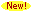 1698.00NOAA 18137.9125 1707.00NOAA-19137.1001698.001,810 à 1,850 3,500 à 3,800 7,000 à 7,200 10,100 à 10,150 14,000 à 14,350 18,068 à 18,168 21,000 à 21,450 24,890 à 24,990 28,000 à 29,700 50,200 à 54,000 144 à 146 432 à 440 1240 à 1300 2300 à 2450 5650 à 5850 10000 à 10500 24000 à 24250 47000 à 47200 75500 à 81000 119980 à 120020 142000 à 149000 241000 à 250000 GammesBandes de Fréquences (QRG)Longueurs d'ondes  MètresGO150-300 KHz2000-1000 mPO520-1600 KHz575-185 mOC5-20 MhZ60-15 mFM88-108 MHz3.4-2.7 mPays ContryStationsZonesPuissance KWFréquences    KHzLongueurs d'ondesFFrance InterALLOUIS 18 (Cher)2000 (jour)1621850FFrance InterALLOUIS 18 (Cher)1000(nuit)1621850FEUROPE 1SAARLOUIS (Allemagne) (DL)20001831640MC (3a)RMCROUMOULES (04)2000 (jour)2161889MC (3a)RMCROUMOULES (04)1000 (nuit)2161889LUX (LX)Radio LuxembourgBeidweiller (Luxembourg)20002341282Pays ContryStationsZonesPuissance KWFréquences    KHzLongueurs d'ondesGBBBC4Droitwich5001981515GBBBC4Burgheead501981515GBBBC4Wersterglen501981515DDLFDonebach5001531960DADLFAhloming5002071449DDS KulturOranienburg5001771695ALGRTATipiza1500 (le jour) 2521190ALGRTATipiza750 (nuit)    2521190IRLAltlantic 252Clarkestown500(le jour) 2521190IRLAltlantic 252Clarkestown750 (nuit) 2521190Petites Ondes (PO)Radios francophonesPetites Ondes (PO)Les programmes en françaisZones de navigation et lien web de la carte : Ces cartes Grib sont mises à notre disposition par GMN (Global Marine Networks) fournisseur de services sans fil (email, hébergement web, météo…) Départ depuis l'Europe :HautDroiteBasGaucheMéditerranée : De l’Espagne (côte Atlantique) à l’Égypte, Du Maroc à l’Ukraine   http://gribs.ocens.net/Mediterranean.wind.grb.bz245°N 40°E31°N 10°WTout l’atlantique Nord : Du Nord de l’Écosse au Canada, du Sénégal aux Caraïbes : http://gribs.ocens.net/DaimlerChrysler.wind.grb.bz2Pour plus détaillé, voir les trois fichiers suivants :60°N 1°W10°N 75°WAtlantique Nord, partie Est : De l’Europe et l’Afrique au milieu de l’Atlantique Nord via les Açores, les Canaries, l’archipel du Cap Verthttp://gribs.ocens.net/EastAtlantic.wind.grb.bz258°N 4°W10°N 44°WAtlantique Nord, partie centre : Le milieu de l’Atlantique Nord. Des îles du Cap Vert aux Antilleshttp://gribs.ocens.net/CentralAtlantic.wind.grb.bz250°N 30°W10°N 60°WAtlantique Nord, partie Ouest : Du milieu de l’Atlantique Nord jusqu’à la cote Est des USA et la mer des Caraïbeshttp://gribs.ocens.net/Atlantic.wind.grb.bz248°N 40°W12°N 95°WGros plan sur la mer des Caraïbes et ses abords des Antilles au Golfe de Mexico, de Floride à Panama.http://gribs.ocens.net/Caribbean.wind.grb.bz230°N57°W10°N 96°WAmérique Centrale : Des Bahamas aux Galápagos , Colombie
http://gribs.ocens.net/CentralAmerica.wind.grb.bz240°N 70°WEquat 70°WEst du Pacifique Sud : Départ des Galápagos vers la Polynésie française, Cotes du Pérou et du Chili.http://gribs.ocens.net/ChilePeru.wind.grb.bz2Equat 75°W44°S 110°WCentre du Pacifique Sud : Polynésie française des Marquises aux Australes, De Pitcairn aux Tonga http://gribs.ocens.net/CentralSPacific.wind.grb.bz2Equat  130°W40°S 180°WNouvelle Zélande : Le tour de la Nouvelle Zélande de Sud Tonga et Fiji jusqu’au Sud de l’Australiehttp://gribs.ocens.net/NewZealand.wind.grb.bz225°S 150°W57°S 145°EIndonésie et Est de l’Australie : Du Sud de l’Australie à la Thaïlande via Torres : http://gribs.ocens.net/IndonesiaAustralia.wind.grb.bz216°N 144°E40°S 89°ETout l'océan Indien : De l'Australie à Bonne Espérance, de la Mer rouge à l'Indonésie : http://gribs.ocens.net/Indian.wind.grb.bz2  30°N120°E60°S25°ERetour par le Cap de Bonne Espérance : HautDroiteBasGaucheMilieu de l’océan Indien : http://gribs.ocens.net/Indian.wind.grb.bz210°N 100°E38°S 60°EAutour de Madagascar : De la Somalie au Cap de Bonne Espérance, incluant les Seychelles, Maurice et la Réunionhttp://gribs.ocens.net/Madagascar.wind.grb.bz21°N 60°E38°S 20°ESud de l’Afrique coté Atlantique : Du milieu de l’Atlantique Sud à l’W de l’Afrique, du Sénégal au Caphttp://gribs.ocens.net/SouthAfrica.wind.grb.bz210°N 20°E38°S 20°WLe centre de l’Atlantique Sud : d’Est en Ouest,  De Cape Town à Rio de Janeiro : http://gribs.ocens.net/CapeTownRio.wind.grb.bz210°S 17°E34°S 8°WOuest de l’Atlantique Sud :   De l’Argentine au Venezuela via le Paraguay, le Brésil, la Guyane : http://gribs.ocens.net/Brasil.wind.grb.bz210°N 20°W37°S 60°WGros plan sur la mer des Caraïbes et ses abords des Antilles au Golfe de Mexico, de Floride à Panama.http://gribs.ocens.net/Caribbean.wind.grb.bz230°N57°W10°N 96°WRetour par la Mer Rouge :HautDroiteBasGaucheNord de l’océan Indien :   De Djibouti à la Thaïlandehttp://gribs.ocens.net/NIndian.wind.grb.bz2  25°N 99°E10°N  44°WMer rouge : Méditerranée : De l’Espagne (côte Atlantique) à l’Égypte, Du Maroc à l’Ukraine : http://gribs.ocens.net/Mediterranean.wind.grb.bz245°N 40°E31°N 10°WRetour par le Cap Horn :HautDroiteBasGaucheLe Sud du Pacifique Sud : Des abords de la Nouvelle Zélande  aux abords du Cap Horn : http://gribs.ocens.net/SSPacific.wind.grb.bz240°S 95°W68°S 180°WTour Sud de l’Amérique du sud : Cotes du Chili, le Cap Horn, l’Argentine, l’Uruguay http://gribs.ocens.net/Argentina.wind.grb.bz218°S 25°W62°S 85°WAbords Sud du Cap Horn : Le passage de Drake : http://gribs.ocens.net/Drake.wind.grb.bz245°S 50°W69°S 95°WSud de l’Atlantique Sud : De l’Uruguay au Cap de Bonne Espérance incluant la Géorgie du Sudhttp://gribs.ocens.net/SSAtlantic.wind.grb.bz230°S 20°E62°S 40°WLe centre de l’Atlantique Sud : d’Est en Ouest,  De Cape Town à Rio de Janeiro : http://gribs.ocens.net/CapeTownRio.wind.grb.bz210°S 17°E34°S 8°WOuest de l’Atlantique Sud :   De l’Argentine au Venezuela via le Paraguay, le Brésil, la Guyane… http://gribs.ocens.net/Brasil.wind.grb.bz210°N 20°W37°S 60°W